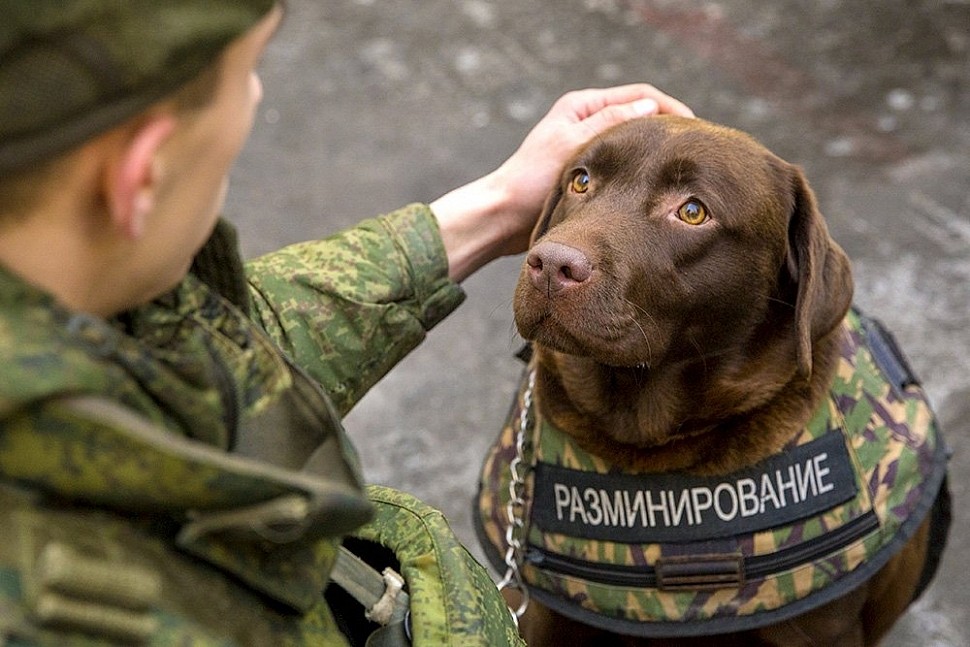 4 апреля - Международный день просвещения по вопросам минной опасности и помощи в деятельности, связанной с разминированиемПрошло более 70 лет после Великой Отечественной войны, но наша земля таит еще в
себе сюрпризы. Остатки снарядов, гильз и многое другое находят и по сей день. На
территории Ленинградской области на протяжении нескольких лет велись
непрекращающиеся ожесточённые бои на земле и в воздухе, закладывались минные поля.
Однако болотистая почва, характерная для нашего региона, явилась причиной того, что
множество снарядов увязали, не взрываясь, на глубине в несколько метров. Сразу после
войны подразделения сапёров очистили землю, насколько могли. Но техника, применяемая
в те годы, не позволила обнаружить боеприпасы, завязшие глубоко под землёй. А дальше в
дело включились естественные природные процессы: ежегодно земля выталкивает
находящиеся в ней предметы на 2-4 сантиметра. Так и получается, что спустя многие годы
на поверхность стало вылезать смертельно опасное железо. Все эти предметы представляют
огромную опасность для людей.В целях Вашей безопасности ОНДиПР Всеволожского района напоминает правила
поведения при обнаружении таких предметов. При обнаружении взрывоопасных предметов
(ВОП), самодельных взрывных устройств (СВУ) или предмета, похожего на взрывное
устройство. На улице, в местах массового скопления людей, на объектах культурно-
зрелищного назначения немедленно сообщить об обнаруженном предмете в единую
дежурно-диспетчерскую службу (ЕДДС) администрации муниципального образования (или
в отдел внутренних дел или военный комиссариат) или любому встретившемуся сотруднику
полиции. При этом желательно представиться и сообщить: время, место, обстоятельства
обнаружения взрывоопасного предмета, его внешние признаки, наличие и количество
людей на месте обнаружения. Не предпринимать никаких самостоятельных действий. Не
проявлять паники, суеты, соблюдать осторожность и меры безопасности. Ни в коем случае
не трогать руками и не пинать ногами, не перемещать, не закрывать чем-либо этот предмет.
Не пользоваться вблизи него электро-радиоаппаратурой. Не оказывать на предмет
температурного, звукового, механического и электромагнитного воздействия. Все эти
действия могут привести к несанкционированному взрыву. Не оставлять детей без
присмотра. Запрещается разводить огонь на открытом грунте, в земле может лежать снаряд
или минометная мина. По возможности до прибытия нарядов органов внутренних дел
принять меры по недопущению к месту обнаружения подозрительного предмета других лиц
и не приближаться самим. Быть готовыми, при необходимости, к срочной эвакуации из
опасной зоны. В транспорте общественного пользования при обнаружении оставленной без
присмотра сумки, коробки, чемодана и т. п. уведомить об этом водителя транспортного
средства. В свою очередь, водитель должен немедленно высадить пассажиров. По возможности отогнать транспортное средство в безлюдное место. Сообщить об
обнаруженном предмете в единую дежурно-диспетчерскую службу (ЕДДС) администрации
муниципального образования (или в отдел внутренних дел или военный комиссариат) или
любому встретившемуся сотруднику полиции или любому встретившемуся сотруднику
полиции. Соблюдая меры предосторожности, по возможности, ограничить доступ к
автомобилю людей до прибытия нарядов полиции.Не рекомендуется принимать посылки, пакеты и другую ручную кладь для перевозки от незнакомых и малознакомых людей.Категорически запрещается:- самостоятельно предпринимать действия, нарушающие состояние взрывоопасного
предмета, трогать или перемещать его и другие предметы, находящиеся с ним в контакте, а
случайно сдвинув с места, не льстите себе мыслью, что он безопасен;
- заливать жидкостями, засыпать грунтом или накрывать обнаруженный предмет тканевыми
или другими материалами;- оказывать температурное, звуковое, световое, механическое воздействие на
взрывоопасный предмет.Невыполнение настоящих требований может привести к взрыву боеприпаса!Отдел надзорной деятельности и профилактической работы Всеволожского района УНД и ПР Главного управления МЧС России  по Ленинградской области напоминает:При возникновении любой чрезвычайной ситуации или происшествиянеобходимо срочно звонить в службу спасения по телефонам    "01" или "101"Владельцам мобильных телефонов следует набрать номер "101", "112" или  8 (813-70) 40-829